Dr. Moldván TündeMogyoród JegyzőjerészéreMEGHÍVÓA Mogyoródi Roma Nemzetiségi ÖnkormányzatKépviselő-testülete2018. július 16-án (hétfő) 11 órai kezdettelTestületi ülést tart,melyre ezúton meghívom.Helyszín: 2146 Mogyoród, Dózsa Gy. U. 40.Napirendi pontok:1. A Mogyoródi Roma Nemzetiségi Önkormányzat 2017. évi költségvetésének zárszámadásaElőadó: Juhász András pénzügyi iroda vezetője2. EgyebekGalyas IstvánMRNÖ elnök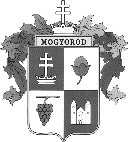 Mogyoródi Polgármesteri HivatalAdó és Pénzügyi Iroda2146 Mogyoród, Dózsa György u. 40., Tel.: 28/540-716/200; Fax: 28/540-715,E-mail: juhasz.andras@mogyorod.huE L Ő T E R J E S Z T É Sa Képviselő-testület2018. …………………... napján tartandó ülésére.Tárgy: a Mogyoródi Roma Nemzetiségi Önkormányzat 2017. évi költségvetésének zárszámadásárólMelléklet: sz. melléklet zárszámadási határozat 1-6. számú melléklet tábláisz. melléklet a Mogyoródi Nemzetiségi Önkormányzat mérleg és eredmény kimutatásaElőterjesztő: Galyas István elnökElőterjesztést készítette: Juhász András adó- és pénzügyi irodavezetőTörvényességi ellenőrzésre érkezett: …………….….(jegyző/helyettes tölti ki!)Jogi, törvényességi szempontból ellenőrizte: dr. Moldván Tünde jegyzőPénzügyi, gazdasági szempontból ellenőrizte: Juhász András pénzügyi irodavezetőTárgyalja:-	Tisztelt Képviselő-testület!Az államháztartásról szóló 2011. évi CXCV. törvény (a továbbiakban: Áht.) 91. § (1) szerint a helyi önkormányzat költségvetésének végrehajtására vonatkozó zárszámadási rendelet tervezetét a jegyző készíti elő és a polgármester terjeszti a képviselő-testület elé úgy, hogy az a képviselő-testület elé terjesztését követő harminc napon belül, de legkésőbb a költségvetési évet követő ötödik hónap utolsó napjáig hatályba lépjen. A (3) szerint pedig a nemzetiségi önkormányzat és a társulás zárszámadásának megalkotására az (1) és (2) bekezdést kell alkalmazni a 26. § (1) bekezdésében meghatározott eltérésekkel. (rendelet helyett határozat formában kell megalkotni).A módosított bevételi és kiadási előirányzat összegét 781.936 Ft.A tényleges kiadás 713.792 Ft a tényleges bevétel 801.951 Ft volt.A mérlegfőösszeg 88.530 Ft.A mérleg szerinti eredmény -114.445 Ft.adatok Ft-banadatok Ft-banAz Önkormányzat 2017-ben beruházásra összességében 186.999 Ft-ot fordított. Megvételre került 1 db Sony diktafon, 1 db Canon színes multifunkciós lézernyomtató, 1 db Tablet, 1 db Winches nb. táska..Az Önkormányzat 2017. évi nyitó pénzkészlete 200.875 Ft záró pénzkészlete 88.530 Ft volt.Kérem a Tisztelt Képviselő testületet, hogy a zárszámadás elfogadását támogassa.Határozati javaslat…/2018. (...) MRNÖ számú határozat a Mogyoródi Roma Nemzetiségi Önkormányzat 2017. évi zárszámadás elfogadásáról1./ A Mogyoródi Roma Nemzetiségi Önkormányzat Képviselő-testülete a 2017. évi költségvetés végrehajtásáról szóló zárszámadást hagyja jóvá.2./ A költségvetési maradványt 88.159 Ft-ban határozza meg, melyből kötelezettség vállalással nem terhelt 88.159 Ft.3./ A költségvetés végrehajtását előirányzatok szerinti bontásban jelen határozat 1-6. számú melléklete szerint hagyja jóvá.Felelős: Galyas István, Mogyoródi Roma Nemzetiségi Önkormányzat elnökeHatáridő: azonnal Mogyoród, 2018. május 30.	Galyas István	    elnökA Képviselő-testület ülése*:A Képviselő-testület ülése*:A Képviselő-testület ülése*:A Képviselő-testület ülése*:nyilvános zártMötv.46.§ (2) bekezdés a) pont alapján**Mötv.46.§ (2) bekezdés b) pont alapján **Mötv.46.§ (2) bekezdés c) pont alapján**Határozathozatal módja: egyszerű / minősített többség* egyszerű / minősített többség* egyszerű / minősített többség* 12/A - Mérleg12/A - Mérleg12/A - Mérleg12/A - Mérleg12/A - Mérleg#MegnevezésElőző időszakMódosítások (+/-)Tárgyi időszak1234547C/II/1 Forintpénztár15 090087 38550C/II Pénztárak, csekkek, betétkönyvek (=C/II/1+C/II/2+C/II/3)15 090087 38551C/III/1 Kincstáron kívüli forintszámlák185 78501 14553C/III Forintszámlák (=C/III/1+C/III/2)185 78501 14557C) PÉNZESZKÖZÖK (=C/I+…+C/IV)200 875088 530143D/III/1 Adott előlegek (=D/III/1a+…+D/III/1f)3 00000147D/III/1d - ebből: igénybe vett szolgáltatásra adott előlegek3 00000158D/III Követelés jellegű sajátos elszámolások (=D/III/1+…+D/III/9)3 00000159D) KÖVETELÉSEK  (=D/I+D/II+D/III)3 00000176ESZKÖZÖK ÖSSZESEN (=A+B+C+D+E+F)203 875088 530183G/IV Felhalmozott eredmény509 4710202 975185G/VI Mérleg szerinti eredmény-306 4960-114 445186G/ SAJÁT TŐKE  (= G/I+…+G/VI)202 975088 530189H/I/3 Költségvetési évben esedékes kötelezettségek dologi kiadásokra90000212H/I Költségvetési évben esedékes kötelezettségek (=H/I/1+…+H/I/9)90000248H) KÖTELEZETTSÉGEK (=H/I+H/II+H/III)90000254FORRÁSOK ÖSSZESEN (=G+H+I+J)203 875088 53013/A1 - Eredménykimutatás13/A1 - Eredménykimutatás13/A1 - Eredménykimutatás13/A1 - Eredménykimutatás13/A1 - Eredménykimutatás#MegnevezésElőző időszakMódosítások (+/-)Tárgyi időszak123450907 Egyéb működési célú támogatások eredményszemléletű bevételei2 218 1170578 4321109 Különféle egyéb eredményszemléletű bevételek100512III Egyéb eredményszemléletű bevételek (=06+07+08+09)2 218 1270578 4371310 Anyagköltség58 467048 3141411 Igénybe vett szolgáltatások értéke1 674 3550158 50317IV Anyagjellegű ráfordítások (=10+11+12+13)1 732 8220206 81722VI Értékcsökkenési leírás78 7400147 24323VII Egyéb ráfordítások713 1040338 83224A)  TEVÉKENYSÉGEK EREDMÉNYE (=I±II+III-IV-V-VI-VII)-306 5390-114 4552820 Egyéb kapott (járó) kamatok és kamatjellegű eredményszemléletű bevételek4301032VIII Pénzügyi műveletek eredményszemléletű bevételei (=17+18+19+20+21)4301043B)  PÉNZÜGYI MŰVELETEK EREDMÉNYE (=VIII-IX)4301044C)  MÉRLEG SZERINTI EREDMÉNY (=±A±B)-306 4960-114 445Sor-számMegnevezésÖsszeg  ( Ft )1.Pénzkészlet 2017. január 1-jén
ebből:200 875 2.Bankszámlák egyenlege185 785 3.Pénztárak és betétkönyvek egyenlege15 090 4.Bevételek   ( + )598 447 5.Kiadások    ( - )713 792 6.Záró pénzkészlet 2017. december 31-én
ebből:88 530 7.Bankszámlák egyenlege1 145 8.Pénztárak és betétkönyvek egyenlege87 385 költségvetési bevétellel801 951 Ft-banköltségvetési kiadással713 792 Ft-bana költségvetési egyenleggel  88 159 Ft-ban